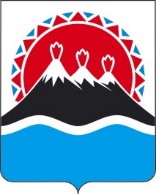 П О С Т А Н О В Л Е Н И ЕГУБЕРНАТОРА КАМЧАТСКОГО КРАЯ[Дата регистрации] № [Номер документа]г. Петропавловск-КамчатскийПОСТАНОВЛЯЮ:1. Внести в постановление Губернатора Камчатского края от 04.09.2009      № 211 «О мерах по реализации Положения о Государственной системе регистрации (учета) избирателей, участников референдума в Российской Федерации на территории Камчатского края» следующие изменения:1) преамбулу изложить в следующей редакции: «В соответствии с Федеральным законом от 12.06.2002 № 67-ФЗ «Об основных гарантиях избирательных прав и права на участие в референдуме граждан Российской Федерации» (далее - Федеральный закон), Указом Президента Российской Федерации от 02.07.2005 № 773 «Вопросы взаимодействия и координации деятельности органов исполнительной власти субъектов Российской Федерации и территориальных органов федеральных органов исполнительной власти» и Постановлением Центральной избирательной комиссии Российской Федерации от 06.11.1997 № 134/973-II       «О Положении о Государственной системе регистрации (учета) избирателей, участников референдума в Российской Федерации»ПОСТАНОВЛЯЮ:»;2) постановляющую часть изложить в следующей редакции:«1. Установить (по согласованию) сроки представления органами регистрационного учета граждан Российской Федерации по месту пребывания и по месту жительства в пределах Российской Федерации, Министерством цифрового развития Камчатского края, органами, осуществляющими воинский учет в Камчатском крае (далее - органы учета населения) главам местных администраций муниципальных районов, городских и муниципальных округов сведений, предусмотренных пунктами 2.7 - 2.9 Положения о Государственной системе регистрации (учета) избирателей, участников референдума в Российской Федерации, утвержденного Постановлением Центральной избирательной комиссии Российской Федерации от 06.11.1997 № 134/973-II (далее - Положение), вид информационных носителей, на которых они представляются, согласно приложению к настоящему Постановлению.2. Рекомендовать начальнику Управления Министерства внутренних дел Российской Федерации по Камчатскому краю:1) довести до сведения структурных подразделений Положение и настоящее Постановление;2) обеспечить неукоснительное выполнение Федерального закона, Положения и настоящего Постановления;3) обеспечить представление сведений, предусмотренных пунктом 2.7 Положения, в установленные сроки.3. Рекомендовать военному комиссару Камчатского края:1) довести до сведения структурных подразделений Положение и настоящее Постановление;2) обеспечить неукоснительное выполнение Федерального закона, Положения и настоящего Постановления;3) обеспечить представление сведений, предусмотренных пунктом 2.9 Положения, в установленные сроки.4. Определить Министерство по делам местного самоуправления и развитию Корякского округа Камчатского края уполномоченным исполнительным органом Камчатского края по координации деятельности по обеспечению функционирования Государственной системы регистрации (учета) избирателей, участников референдума в Российской Федерации на территории Камчатского края от Правительства Камчатского края.5. Министерству по делам местного самоуправления и развитию Корякского округа Камчатского края:1) осуществлять контроль за соблюдением установленного Федеральным законом и Положением порядка регистрации (учета) избирателей, участников референдума на территории Камчатского края в части, касающейся деятельности территориальных органов федеральных органов исполнительной власти по Камчатскому краю, исполнительных органов   Камчатского края, глав местных администраций муниципальных районов, городских и муниципальных округов;2) совместно с председателем Избирательной комиссии Камчатского края обеспечивать обобщение и представление в Центральную избирательную комиссию Российской Федерации не позднее 20 января и 20 июля каждого года сведений о численности избирателей, участников референдума, зарегистрированных на территории Камчатского края по форме 4.1риур (приложение № 11 к Положению);3) вырабатывать во взаимодействии с Избирательной комиссией Камчатского края, территориальными органами федеральных органов исполнительной власти по Камчатскому краю, исполнительными органами Камчатского края, главами местных администраций муниципальных районов, городских и муниципальных округов предложения по совершенствованию Государственной системы (учета) избирателей, участников референдума в Российской Федерации;4) информировать губернатора Камчатского края не реже чем два раза в год о состоянии дел в сфере регистрации (учета) избирателей, участников референдума на территории Камчатского края.6. Признать утратившими силу:1) Постановление Губернатора Камчатской области от 10.02.2006 № 56 «О мерах по реализации Положения о Государственной системе регистрации (учета) избирателей, участников референдума в Российской Федерации, утвержденного Постановлением Центральной избирательной комиссии Российской Федерации от 29.12.2005 № 164/1084-4 на территории Камчатской области»;2) Постановление Губернатора Камчатской области от 02.03.2006 № 83 «О внесении изменений в Постановление Губернатора Камчатской области от 10.02.2006 № 56 «О мерах по реализации Положения о Государственной системе регистрации (учета) избирателей, участников референдума в Российской Федерации», утвержденного Постановлением Центральной избирательной комиссии Российской Федерации от 29.12.2005 № 164/1084-4 на территории Камчатской области»; '3) Постановление Губернатора Корякского автономного округа от 17.02.2006 № 108 «О мерах по реализации Положения о Государственной системе регистрации (учета) избирателей, участников референдума в Российской Федерации»;4) Постановление Губернатора Корякского автономного округа от 26.07.2006 № 436 «О внесении изменений в приложение № 2 к Постановлению Губернатора Корякского автономного округа от 17.02.2006 № 108 «О мерах по реализации Положения о Государственной системе регистрации (учета) избирателей, участников референдума в Российской Федерации»;5) Постановление администрации Корякского автономного округа от 10.08.2007 № 24 «О внесении изменений в Постановление Губернатора Корякского автономного округа от 17.02.2006 № 108 «О мерах по реализации Положения о Государственной системе регистрации (учета) избирателей, участников референдума в Российской Федерации».7. Контроль за исполнением настоящего Постановления оставляю за собой.8. Настоящее Постановление вступает в силу через 10 дней после его официального опубликования.»;	3) приложение изложить в редакции согласно приложению к настоящему постановлению.2. Настоящее постановление вступает в силу после дня его официального опубликования.                                                                    Приложение к постановлениюГубернатора Камчатского края                                                                               «Приложение к постановлениюГубернатора Камчатского края                                                                       от 04.09.2009 № 211СРОКИ ПРЕДСТАВЛЕНИЯ СВЕДЕНИЙ ОРГАНАМИ УЧЕТА НАСЕЛЕНИЯ ГЛАВАМ МЕСТНЫХ АДМИНИСТРАЦИЙ ГОРОДСКИХ И МУНИЦИПАЛЬНЫХ ОКРУГОВ, МУНИЦИПАЛЬНЫХ РАЙОНОВ ДЛЯ РЕГИСТРАЦИИ (УЧЕТА) ИЗБИРАТЕЛЕЙ, УЧАСТНИКОВ РЕФЕРЕНДУМА, ВИД ИНФОРМАЦИОННЫХ НОСИТЕЛЕЙ, НА КОТОРЫХ ОНИ ПРЕДСТАВЛЯЮТСЯО внесении изменений в постановление Губернатора Камчатского края от 04.09.2009     № 211 «О мерах по реализации Положения о Государственной системе регистрации (учета) избирателей, участников референдума в Российской Федерации на территории Камчатского края»[горизонтальный штамп подписи 1]В.В. Солодовот[REGDATESTAMP]№[REGNUMSTAMP]Органы, предоставляющие сведения необходимые для целей регистрации, учета избирателей, участников референдумаВид муниципального образованияПериодичностьПериодичностьВид информационного носителя, способ передачиОрганы, предоставляющие сведения необходимые для целей регистрации, учета избирателей, участников референдумаВид муниципального образованияпри проведении выборов, референдумаиные периодыВид информационного носителя, способ передачиУправление Министерства внутренних дел Российской Федерации по Камчатскому краюгородские и муниципальные округа2 раза в неделю, вторник, пятницаеженедельно, по средамбумажный и машиночитаемыйУправление Министерства внутренних дел Российской Федерации по Камчатскому краюмуниципальные районыеженедельно, по средамежемесячно, 15 числабумажный и машиночитаемыйМинистерство цифрового развития Камчатского края*  городские и муниципальные округа2 раза в неделю, понедельник, четвергежемесячно, 15 числав электронной форме посредством использования единой системы межведомственного электронного взаимодействия и подключенной к ней региональной системы межведомственного электронного взаимодействия Камчатского краяМинистерство цифрового развития Камчатского края муниципальные районыеженедельно, по средамежемесячно, 15 числав электронной форме посредством использования единой системы межведомственного электронного взаимодействия и подключенной к ней региональной системы межведомственного электронного взаимодействия Камчатского краяВоенные комиссариатыгородские и муниципальные округа, муниципальные районыежемесячно, 15 числамарт, июнь, сентябрь, декабрь, 15 числабумажный либо машиночитаемый